Ata da reunião extraordinária do Programa de Pós-Graduação  da Faculdade de Direito da Universidade Federal Fluminense.Aos dezesseis dias do mês de julho do ano de dois mil e quinze, às 11:30 h.,  encontrava-se o Professor Daniel Andrés Raizman, vice-coordenador, e teve início a reunião extraordinária do Programa de Pós-Graduação em Direito Constitucional da Faculdade de Direito da Universidade Federal Fluminense, com a presença dos Professores André Saddy, Eduardo Val, Clarissa Brandão, Pedro Avzaradel, Marcus Fabiano Gonçalves, Helena Elias, Monica Paraguassú e Gustavo Sampaio. O professor Daniel Raizman fez a leitura do ponto da pauta: a) Análise de validação da reunião ordinária realizada em 19 de junho de 2015, no que respeita à seleção de bibliografia para o processo seletivo discente. O professor Daniel fez esclarecimentos sobre a convocação, com referência à contribuição dos debates realizados previamente com colegas e com especial atenção dos e-mails enviados pela professora Monica e a carta elaborada pelo professor Marcus, enviada a todos os docentes e discentes. O prof. Daniel observou que a reunião anterior, na qual se definiu a bibliografia, foi realizada com pessoas alheias à banca, especificamente a representação discente, motivo pelo qual sugere a realização de uma nova seleção de bibliografia. O professor André esclareceu ser contra a substituição da decisão anterior do colegiado quanto à forma e aos critérios pelos quais a bibliografia foi selecionada, concordando apenas pela substituição dos títulos. Os professores Gustavo e Eduardo se manifestaram em favor da troca da seleção bibliográfica. Submetida a questão à votação: a favor de alterar a seleção de bibliografia realizada na reunião de 19/06/15: Helena, Marcus, Monica, Clarissa, Pedro e Daniel. Em contra, André. Nada mais havendo a tratar, foi encerrada a reunião e extraído o presente extrato, que vai assinado pelo Professor Doutor Daniel Raizman, vice-coordenador do PPGDC.ASSINADO NO ORIGINAL_______________________________PROF. DR. DANIEL RAIZMAN(Subcoordenador do PPGDC)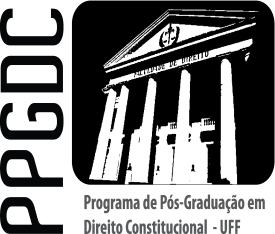 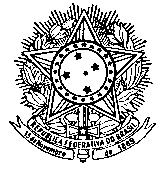               Serviço Público Federal           Universidade Federal Fluminense         Mestrado em Direito Constitucional